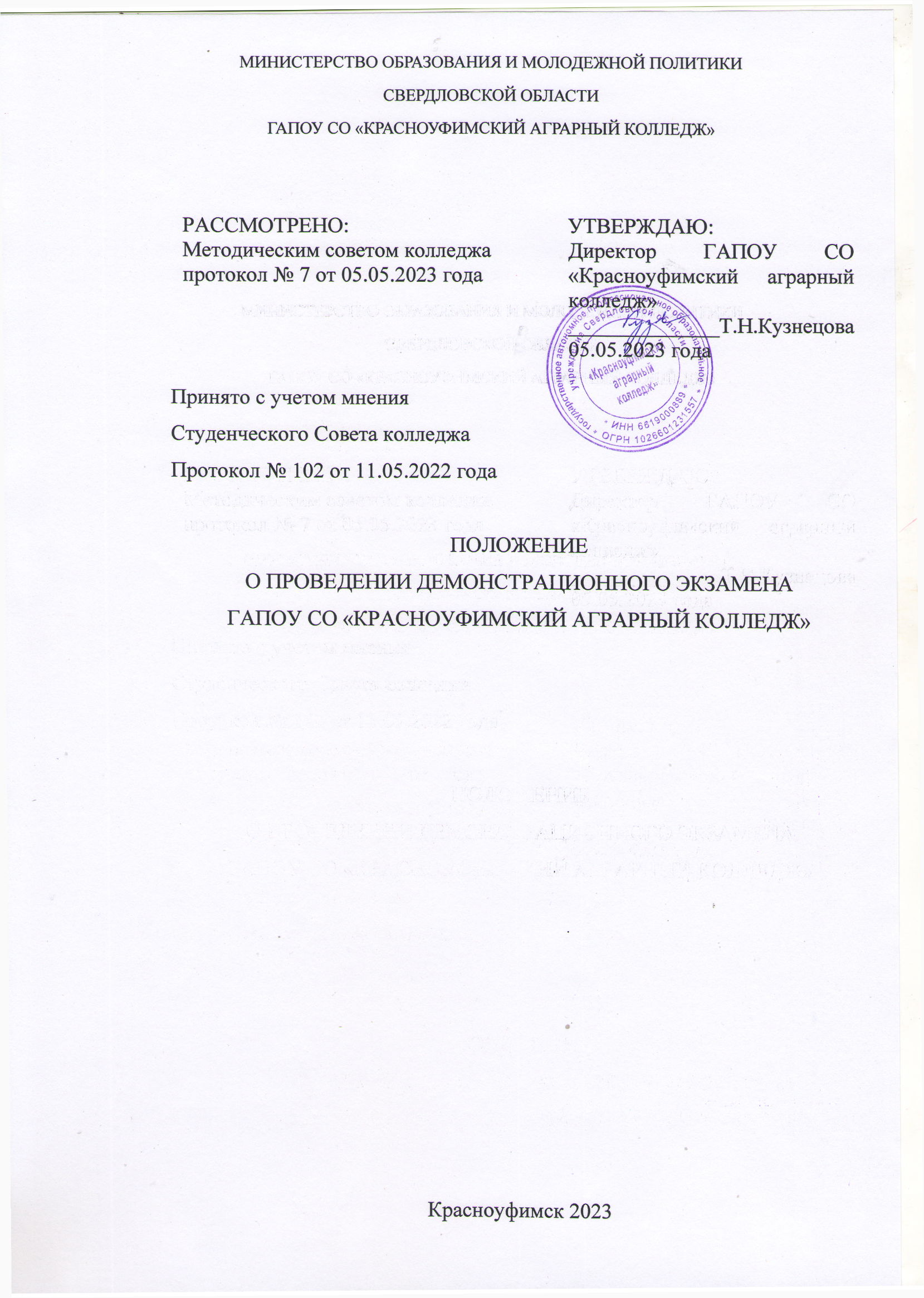 Содержание1.Область применения2. Правовая сторона3. Термины, определения и сокращения4. Общие положения5.Организация и проведение ДЭ6.Оценка результатов демонстрационного экзамена7.Особенности организации и проведения демонстрационного экзамена8.Порядок подачи и рассмотрения апелляций при проведении демонстрационного экзаменаПриложение 1 Чек-лист готовности ЦПДЭ к проведению демонстрационного экзаменаПриложение 2 Форма протокола ознакомления с планом проведения ДЭПриложение 3Заявлениеина допуск к сдаче демонстрационного экзаменаПриложение 4 Согласие на обработку персональных данных (бланк)Приложение 5 Форма плана проведения демонстрационного экзаменаПриложение 6 Форма протокола перезачета результатовПриложение 7 Итоговый протоколПриложение 8 Книга протоколовПриложение 9 Форма заявления о несогласии с выставленными баллами по результатам экзаменационной работы участника демонстрационного экзаменаПриложение10 Форма заключения о результатах установления правильности оценивания экзаменационной работы участника демонстрационного экзамена, подавшего апелляцию о несогласии с выставленными балламиПриложение 11Особенности проведения апелляционных процедур1. Область примененияНастоящее Положение определяет порядок организации и проведения, а также формы демонстрационного экзамена по образовательным программам среднего профессионального образования в ГАПОУ СО «КАК».2. Правовая сторона2.1. Положение разработано на основании следующих документов:- Федеральный закон Российской Федерации от 29 декабря 2012 г. N 273-ФЗ "Об образовании в Российской Федерации";- Федеральный закон от 27 июля 2006 г. № 152-ФЗ «О персональных данных»;- Федеральный закон от 03.07.2016 № 238-ФЗ «О независимой оценке квалификации»;- Федеральный закон от 21 ноября 2011 г. № 323-ФЗ «Об основах охраны здоровья граждан в Российской Федерации;- Федеральный закон № 307-ФЗ от 1 декабря 2007 г. «О внесении изменений в отдельные законодательные акты Российской Федерации в целях предоставления объединениям работодателей права участвовать в разработке и реализации государственной политики в области профессионального образования;- Федеральные государственные образовательные стандарты среднего профессионального образования (далее ФГОС СПО) специальностей, реализуемых в колледже;- Закон Свердловской области от 15 июля 2013 года №78-ОЗ "Об образовании в Свердловской области";- Постановление Правительства Российской Федерации от 16 марта 2022 г. № 387 «О проведении эксперимента по разработке, апробации и внедрению новой образовательной технологии конструирования образовательных программ среднего профессионального образования в рамках федерального проекта «Профессионалитет»;- Приказ Минобрнауки России (Министерства образования и науки Российской Федерации) от 29 октября 2013 г. № 1199 «Об утверждении перечня профессий и специальностей среднего профессионального образования»;- Приказ Министерства просвещения Российской Федерации от 17 мая 2022 г. № 336 «Об утверждении перечней профессий и специальностей среднего профессионального образования и установлении соответствия отдельных профессий и специальностей среднего профессионального образования, указанных в этих перечнях, профессиям и специальностям среднего профессионального образования, перечни которых утверждены приказом Министерства образования и науки Российской Федерации от 29 октября 2013 г. № 1199 «Об утверждении перечней профессий и специальностей среднего профессионального образования»;- Приказ Министерства образования и науки Российской Федерации от 23 августа 2017 г. № 816 «Об утверждении Порядка применения организациями, осуществляющими образовательную деятельность, электронного обучения, дистанционных образовательных технологий при реализации образовательных программ»;- Приказ Министерства просвещения Российской Федерации от 8 ноября 2021 г. № 800 «Об утверждении порядка проведения государственной итоговой аттестации по образовательным программам среднего профессионального образования»;- Приказ Министерства просвещения Российской Федерации от 19.01.2023 год № 37 «О внесении изменений в Порядок проведения государственной итоговой аттестации по образовательным программам среднего профессионального образования, утвержденный приказом Министерства просвещения РФ от 08.11.2021 № 800;- Приказ Министерства просвещения Российской Федерации от 24.08.2022 N 762 «Об утверждении Порядка организации и осуществления образовательной деятельности по образовательным программам среднего профессионального образования» (в действующей редакции);- Приказ Министерства просвещения Российской Федерации от 24.08.2022 №762 «Об утверждении Порядка организации и осуществления образовательной деятельности по образовательным программам среднего профессионального образования» (в действующей редакции);- Приказ Министерства просвещения Российской Федерации от 17.04.2023 год № 285 «Об операторе демонстрационного экзамена базового и профильного уровня по образовательным программам среднего профессионального образования»;- Приказ ФГБОУ ДПО «Институт развития профессионального образования» от 28.023.2023 № П-70 «О введении в действие Положения о методической поддержке системы профессионального образования и лиц, планирующих или осуществляющих деятельность членов экспертных групп при проведении демонстрационного экзамена, посредством обучения и добровольной аккредитации в качестве эксперта демонстрационного экзамена»;- Приказ ФГБОУ ДПО «Институт развития профессионального образования» от 04.04.2023 год № П-153 «О введении в действие Положения о проведении обследований центров проведения демонстрационного экзамена в 2023 году»;- Паспорт федерального проекта "Молодые профессионалы (Повышение конкурентоспособности профессионального образования)» национального проекта "Образование", утверждённый президиумом Совета при Президенте Российской Федерации по стратегическому развитию и национальным проектам (протокол от 24 декабря 2018 г. № 16),- Санитарные правила СП 2.4.3648–20 «Санитарно-эпидемиологические требования к организациям воспитания и обучения, отдыха и оздоровления детей и молодежи», утвержденные постановлением Главного государственного санитарного врача Российской Федерации от 28 сентября 2020 г. № 28.- Порядок проведения государственной итоговой аттестации выпускников ГАПОУ СО «Красноуфимский аграрный колледж»;2.2. Настоящее Положение обязательно для исполнения всеми структурами колледжа, обеспечивающими реализацию образовательного процесса по одной из основных профессиональных образовательных программ колледжа.3. Термины, определения и сокращения3.1. ID экзамена – уникальный номер демонстрационного экзамена, позволяющий однозначно его идентифицировать в информационных системах федерального государственного образовательного учреждения дополнительного профессионального образования «Институт развития профессионального образования».3.2. Базовый уровень демонстрационного экзамена - уровень демонстрационного экзамена, который проводится с использованием комплекта оценочной документации, разработанного по каждой профессии и специальности среднего профессионального образования (или по отдельному виду профессиональной деятельности) на основе требований к результатам освоения образовательных программ среднего профессионального образования, установленных ФГОС СПО.3.3. Банк единых оценочных материалов – (https://om.firpo.ru/) – электронный ресурс Оператора, предназначенный для размещения в общем доступе оценочных материалов и документов, устанавливающих порядок и условия организации и проведения демонстрационного экзамена.3.4. Выпускник образовательной организации (далее – выпускник) – обучающийся выпускного курса образовательной организации (в контексте данной Методики).3.5. Главный эксперт – эксперт, организующий и контролирующий деятельность возглавляемой экспертной группы, обеспечивающий соблюдение всех требований к проведению процедуры ДЭ, не участвующий в оценивании результатов ДЭ. В случае проведения государственной итоговой аттестации экспертная группа включается в состав ГЭК. Главный эксперт назначается по решению образовательной организации.3.6. Государственная итоговая аттестация (далее - ГИА) – форма оценки степени и уровня освоения обучающимися образовательной программы, которая проводится с целью выявления соответствия уровня и качества подготовки выпускников требованиям ФГОС СПО по завершении освоения образовательной программы.3.7. Государственная экзаменационная комиссия (далее - ГЭК) – специальный коллегиальный орган, создаваемый образовательной организацией по каждой укрупненной группе профессий, специальностей среднего профессионального образования либо по усмотрению образовательной организации по отдельным профессиям и специальностям среднего профессионального образования в целях определения соответствия результатов освоения выпускниками имеющих государственную аккредитацию образовательных программ среднего профессионального образования соответствующим требованиям ФГОС СПО.3.8. Демонстрационный экзамен (далее - ДЭ) – форма аттестации, направленная на определение уровня освоения выпускником материала, предусмотренного образовательной программой, и степени сформированности профессиональных умений и навыков путём проведения независимой экспертной оценки выполненных выпускником практических заданий в условиях реальных или смоделированных производственных процессов.3.9. Единые оценочные материалы - конкретные комплекты оценочной документации, варианты заданий и критерии оценивания, разрабатываемые Оператором.3.10. Задание ДЭ - комплексная практическая задача, моделирующая профессиональную деятельность и выполняемая в режиме реального времени в указанный в комплекте оценочной документации временной интервал в условиях реального или смоделированного производственного процесса.3.11. Информационные системы Оператора (далее – ИСО) - системы, предназначенные для автоматизации процессов, связанных с планированием, организацией и проведением ДЭ, в частности:– информационная система для оценивания результатов, предназначенная для непосредственного проведения ДЭ под руководством главного эксперта, оценивания результатов выполнения заданий ДЭ и оформления сопровождающей и итоговой документации ДЭ;– информационная система для размещения оценочных материалов, предназначенная для их формирования и хранения;– информационная система для формирования графиков, предназначенная для формирования графиков ДЭ и общего управления процессами их подготовки и проведения.3.12. Инфраструктурный лист (ИЛ) - список необходимых материалов и оборудования для проведения демонстрационного экзамена.3.13. Комплект оценочной документации (далее – КОД) - комплекс требований для проведения ДЭ, перечень оборудования и оснащения, расходных материалов, средств обучения и воспитания, примерный план застройки площадки ДЭ, требования к составу экспертных групп, инструкции по технике безопасности, а также образцы заданий.3.14. Координатор - ответственное лицо от Регионального оператора, отвечающее за все процессы и взаимодействие с Оператором в рамках подготовки и проведения ДЭ в субъекте Российской Федерации.3.15. Критерии оценивания - разработанная система оценки задания ДЭ, основанная на отдельных профессиональных компетенциях, устанавливающая структуру общей суммы баллов, выставляемых по результатам процедуры оценивания.3.16. Куратор – лицо от образовательной организации, ответственное за все процессы и взаимодействие с Региональным оператором в рамках подготовки и проведения ДЭ.3.17. Компетенция – способность применять знания, умения и практический опыт для успешной трудовой деятельности.3.18. НОК (независимая оценка квалификаций) - подтверждение соответствия квалификации соискателя профессиональному стандарту.3.19. Обучающийся – лицо, осваивающее образовательную программу среднего профессионального образования.3.20. Обучающийся с ограниченными возможностями здоровья - физическое лицо, имеющее недостатки в физическом и (или) психологическом развитии, подтвержденные психолого-медико-педагогической комиссией и препятствующие получению образования без создания специальных условий.3.21. Оператор ДЭ (далее - Оператор) - федеральное государственное образовательное учреждение дополнительного профессионального образования «Институт развития профессионального образования».3.22. Общая компетенция (ОК) – способность успешно действовать на основе практического опыта, умений и знаний при решении задач, общих для многих видов профессиональной деятельности.3.23. Основная профессиональная образовательная программа (далее ОПОП) - система документов, разработанная и утвержденная директором колледжа с учетом требований регионального рынка труда на основе Федерального государственного образовательного стандарта специальности среднего профессионального образования (ФГОС СПО), регламентирующая цель, ожидаемые результаты, содержание, условия и технологии организации образовательного процесса, оценку качества подготовки выпускника по данной специальности и включает в себя учебный план, рабочие программы дисциплин, профессиональных модулей, производственной (преддипломной) практики и другие методические материалы, обеспечивающие качественную подготовку студентов.3.24. Подготовительный день – день, назначаемый не позднее чем за один рабочий день до дня проведения ДЭ, в течение которого главным экспертом проводится комплекс мероприятий по проверке готовности центра проведения ДЭ, распределение обязанностей между членами экспертной группы, распределение рабочих мест (с использованием способа случайной выборки) и знакомство с ними участников ДЭ. Подготовительный день проводится в присутствии членов экспертной группы, технического эксперта, участников ДЭ в соответствии с графиком проведения ДЭ.3.25. Промежуточная аттестация (далее – ПА) – это установление уровня достижения результатов освоения учебных предметов, курсов, дисциплин (модулей), предусмотренных образовательной программой.3.26. Продолжительность ДЭ – промежуток времени, непосредственно затрачиваемый участниками ДЭ на выполнение задания, в соответствии с требованиями КОД.3.27. Профильный уровень ДЭ - уровень ДЭ, который проводится с использованием КОД, разработанного на основе требований к результатам освоения образовательных программ среднего профессионального образования, установленных ФГОС СПО, и квалификационных требований, заявленных организациями, работодателями, заинтересованными в подготовке кадров соответствующей квалификации, в том числе являющимися стороной договора о сетевой форме реализации образовательных программ и (или) договора о практической подготовке обучающихся. Данный уровень ДЭ проводится по решению образовательной организации на основании заявлений выпускников.3.28. Профессиональный модуль (ПМ) – часть ОПОП, имеющая определенную логическую завершенность по отношению к результатам образования, заданным ФГОС, и предназначенная для освоения профессиональных компетенций в рамках каждого вида профессиональной деятельности. Один вид профессиональной деятельности равен одному профессиональному модулю. Состав профессионального модуля: междисциплинарный курс (МДК) (один или несколько в зависимости от количества ПК), учебная и/или производственная практика, соответствующая ВПД.3.29. Профессиональная компетенция (ПК) – способность успешно действовать на основе умений, знаний и практического опыта при выполнении задания, решении задачи профессиональной деятельности.3.30. Региональный оператор – организация субъекта Российской Федерации, ответственная за координацию и организацию ДЭ на территории субъекта Российской Федерации.3.31. Режим видеоконференции – очная форма групповой работы территориально удаленных участников ПА и/или ГИА в режиме реального времени с использованием телекоммуникационных и мультимедиа технологий.3.32. Смена – промежуток времени (не более 4 часов с учетом перерывов в соответствии с КОД) проведения ДЭ, по истечении которого одна экзаменационная группа сменяет другую.3.33. Технический эксперт - лицо, назначенное организацией, на которой расположен центр проведения ДЭ, ответственное за техническое состояние оборудования и его эксплуатацию, функционирование инфраструктуры центра проведения ДЭ, а также соблюдение всеми присутствующими на площадке лицами требований охраны труда и безопасности производства.3.34. Тьютор (ассистент) - лицо, сопровождающее экзаменуемых и представляющее одну с экзаменуемыми образовательную организацию, к обязанностям которого относится оказание необходимой помощи участнику ДЭ из числа лиц с ограниченными возможностями здоровья, детей-инвалидов, инвалидов.3.35. Участники ДЭ (далее – участники и/или экзаменуемые) – выпускники и обучающиеся образовательных организаций по образовательным программам среднего профессионального образования, допущенные по решению образовательной организации до ПА и/или ГИА в форме ДЭ, а также зарегистрировавшиеся в ИСО для прохождения процедуры ДЭ.3.36. Учебная дисциплина (УД) - часть ОПОП, имеющая определенную логическую завершенность по отношению к результатам образования, заданным ФГОС, и предназначенная для освоения умений, знаний, элементов профессиональных и общих компетенций, представляющая совокупность взаимосвязанных разделов информации, раскрывающих общие и специфические свойства объекта (предмета) изучения, особенности его строения и функционирования, методы и способы его исследования, преобразования, создания или применения.3.37. ФГОС СПО – Федеральный государственный образовательный стандарт среднего профессионального образования.3.38. Центр проведения ДЭ (далее – ЦПДЭ) – площадка, оборудованная и оснащенная в соответствии с комплектом оценочной документации.3.39. Член экспертной группы – лицо, обладающее профессиональными знаниями, навыками и опытом в сфере, соответствующей профессии, специальности среднего профессионального образования, по которой проводится ДЭ, включенное образовательной организацией в состав экспертной группы, в том числе в рамках состава ГЭК.3.40. Экзаменационная группа – группа обучающихся образовательной организации, проходящая ДЭ в соответствии с требованиями одного КОД, в одном ЦПДЭ, созданная решением образовательной организации.3.41. Экспертная группа – группа экспертов, созданная образовательной организацией (в том числе, в составе ГЭК) по каждой профессии, специальности среднего профессионального образования или виду деятельности, по которому проводится ДЭ из числа лиц, приглашенных из сторонних организаций и обладающих профессиональными знаниями, навыками и опытом в сфере, соответствующей профессии, специальности среднего профессионального образования или укрупненной группы профессий и специальностей, по которой проводится ДЭ.4. Общие положения4.1. Демонстрационный экзамен (далее - ДЭ) – форма аттестации, направленная на определение уровня освоения выпускником материала, предусмотренного образовательной программой, и степени сформированности профессиональных умений и навыков путём проведения независимой экспертной оценки выполненных выпускником практических заданий в условиях реальных или смоделированных производственных процессов.4.3. Демонстрационный экзамен проводится по двум уровням:− базовому (на основе требований к результатам освоения образовательных программ среднего профессионального образования, установленных ФГОС СПО);− профильному (на основе требований к результатам освоения образовательных программ среднего профессионального образования, установленных ФГОС СПО и квалификационных требований, заявленных организациями, работодателями, заинтересованными в подготовке кадров соответствующей квалификации, в том числе являющимися стороной договора о сетевой форме реализации образовательных программ и (или) договора о практической подготовке обучающихся).4.4. Демонстрационный экзамен профильного уровня проводится по решению колледжа на основании заявлений выпускников на основе требований к результатам освоения образовательных программ среднего профессионального образования, установленных ФГОС СПО (Приложение 3,4).4.5. Согласно заявлениям выпускников для проведения ДЭ в рамках ГИА определяется уровень ДЭ. В рамках одной учебной группы может быть разный уровень ДЭ.5. Организация и проведение ДЭ.5.1. Комплекты оценочных материалов и заданий.5.1.1. ДЭ базового и профильного уровня проводится с использованием оценочных материалов, разработанных Оператором.5.1.2. КОД для проведения ДЭ разрабатываются Оператором с участием организаций-партнеров, отраслевых и профессиональных сообществ. Разработанные КОД (демонстрационные) размещаются в специальном разделе на официальном сайте Оператора https://om.firpo.ru.5.1.3. Выбор кода задания для каждой специальности/профессии осуществляется на заседании Ц(М)К.5.1.4. Государственная итоговая аттестация в форме Демонстрационного экзамена проводится с использованием комплектов оценочной документации, включенных в Программу ГИА.5.1.5. Промежуточная аттестация в форме Демонстрационного экзамена проводится с использованием комплектов оценочной документации, включенных в Фонды оценочных средств.5.1.6. Выбор КОД для проведения ДЭ предусматривает выполнение следующих требований:− уровня ДЭ;− к оборудованию, оснащению и расходным материалам для проведения ДЭ, средствам обучения и воспитания, примерному плану застройки;− перечню знаний, умений и навыков, подлежащих оценке в рамках ДЭ;− к количественному составу экспертных групп для оценки выполнения заданий.5.1.7. Использование выбранного КОД в рамках организации и проведения ДЭ осуществляется в соответствии с требованиями КОД.5.1.8. После выбора КОД ответственным координатором ДЭ производится формирование экзаменационных групп с учетом доступного количества рабочих мест в ЦПДЭ, продолжительности экзаменов и особенностей выполнения модулей задания с соблюдением норм трудового законодательства и документов, регламентирующих порядок осуществления образовательной деятельности.5.1.9. В случае если количество рабочих мест ЦПДЭ больше, чем количество экзаменуемых, возможно формирование экзаменационной группы из обучающихся разных учебных групп.5.1.10. Задания демонстрационного экзамена доводятся до главного эксперта в день, предшествующий дню начала демонстрационного экзамена. Задание демонстрационного экзамена объявляется студентам Главным экспертом в день его проведения.5.2. Требования к центрам проведения демонстрационного экзамена.5.2.1. Демонстрационный экзамен проводится в центре проведения демонстрационного экзамена (далее - центр проведения экзамена), представляющем собой площадку, оборудованную и оснащенную в соответствии с комплектом оценочной документации.5.2.2. Количество, общая площадь и состояние помещений, предоставляемых для проведения демонстрационного экзамена, должны обеспечить проведение демонстрационного экзамена в соответствии с комплектом оценочной документации.5.2.3. ЦПДЭ при проведении ДЭ может располагаться на территории образовательной организации, а при сетевой форме реализации образовательных программ – на территории иной организации, обладающей необходимыми ресурсами для организации ЦПДЭ, в том числе – на территории предприятия-работодателя. При проведении процедуры аттестации с применением дистанционных образовательных технологий в рамках реализации образовательной деятельности требования к ЦПДЭ определяются выбранным КОД.5.2.4. К функциям организации, на базе которой создается ЦПДЭ и проводится демонстрационный экзамен, относятся:− создание необходимых технических условий для обеспечения заданиями во время демонстрационного экзамена выпускников, членов ГЭК, членов экспертной группы;− разработка плана мероприятий по проведению демонстрационного экзамена;− контроль безопасности всех этапов проведения демонстрационного экзамена;− материально-техническое оснащение ЦПДЭ;− обеспечение безопасных условий проведения демонстрационного экзамена;− обеспечение исправности оборудования для проведения демонстрационного экзамена.5.2.4. Центры проведения демонстрационного экзамена оборудованы средствами видеонаблюдения, позволяющими осуществить видеозапись хода проведения демонстрационного экзамена. Видеоматериалы о проведении демонстрационного экзамена в случае осуществления видеозаписи подлежат хранению в образовательной организации не менее одного года с момента завершения демонстрационного экзамена.5.2.5. Подготовка ЦПДЭ включает в себя:− расстановку заявленного оборудования, мебели, инструментов, приспособлений, программного обеспечения, расходных материалов в соответствии с инфраструктурным листом и примерным планом застройки в соответствии с КОД.− обеспечение в период проведения демонстрационного экзамена технической поддержки и обслуживание оборудования;− расстановку кулеров в комнате экспертов и рабочей площадке участников для обеспечения питьевого режима;− обеспечение технической поддержки работы сети Интернет на площадке проведения демонстрационного экзамена;− организацию видеотрансляции в дни проведения демонстрационного экзамена при необходимости.5.2.6. ЦПДЭ может быть дополнительно обследован Оператором на предмет соответствия условиям, установленным КОД, в том числе в части наличия расходных материалов. В случае выявления несоответствий Оператор оставляет за собой право информировать Федеральную службу по надзору в сфере образования и науки и органы исполнительной власти субъектов Российской Федерации, осуществляющие переданные полномочия Российской Федерацией в сфере образования.5.2.7. Выпускники проходят демонстрационный экзамен в центре проведения экзамена в составе экзаменационных групп.5.2.8. Не позднее чем за 5 рабочих дней до даты проведения демонстрационного экзамена членами рабочей группы проводится проверка готовности центра проведения экзамена с заполнением чек-листа. (Приложение 1) Заполненный чек-лист передается заместителю директора по УР в день осуществления проверки ЦПДЭ.5.2.9. На основании заполненного и подписанного членами рабочей группы чек-листа заместитель директора УР принимает решение о готовности ЦПДЭ к демонстрационному экзамену.5.2.10. Не позднее чем за один рабочий день до даты проведения демонстрационного экзамена главным экспертом проводится проверка готовности центра проведения экзамена в присутствии членов экспертной группы, выпускников, а также технического эксперта, назначаемого организацией, на территории которой расположен центр проведения экзамена, ответственного за соблюдение установленных норм и правил охраны труда и техники безопасности.5.2.11. Главным экспертом осуществляется осмотр центра проведения экзамена, распределение обязанностей между членами экспертной группы по оценке выполнения заданий демонстрационного экзамена, а также распределение рабочих мест между выпускниками с использованием способа случайной выборки. Результаты распределения обязанностей между членами экспертной группы и распределения рабочих мест между выпускниками фиксируются главным экспертом в соответствующих протоколах.5.2.12. На период проведения ДЭ, на территории которой расположен ЦПДЭ, назначается Технический эксперт, отвечающий за техническое состояние оборудования и его эксплуатацию, функционирование инфраструктуры ЦПДЭ, а также соблюдение всеми присутствующими на площадке лицами правил и норм охраны труда и техники безопасности.5.2.13. Технический эксперт не участвует в оценке выполнения заданий экзамена, не является членом экспертной группы.5.2.14. Технический эксперт вправе:˗ наблюдать за ходом проведения демонстрационного экзамена;˗ давать разъяснения и указания лицам, привлечённым к проведению демонстрационного экзамена, выпускникам по вопросам соблюдения требований охраны труда и производственной безопасности;˗ сообщать главному эксперту о выявленных случаях нарушений лицами, привлечёнными к проведению демонстрационного экзамена, выпускниками требований охраны труда и требований производственной безопасности, а также невыполнения такими лицами указаний технического эксперта, направленных на обеспечение соблюдения требований охраны труда;˗ останавливать в случаях, требующих немедленного решения, в целях охраны жизни и здоровья лиц, привлечённых к проведению демонстрационного экзамена, выпускников действия выпускников по выполнению заданий, действия других лиц, находящихся в центре проведения экзамена с уведомлением главного эксперта.5.2.15. При проведении ДЭ образовательная организация вправе применять средства электронного обучения и дистанционные образовательные технологии при условии выполнения требований законодательства, регулирующего вопросы организации и проведения аттестации, а также требований КОД в части оснащения ЦПДЭ и застройки площадки:− даты экзамена определяются образовательной организацией в соответствии с графиком учебного процесса, в том числе проведение ДЭ в выходные дни. При планировании дат проведения ДЭ необходимо учитывать отсутствие возможности у Оператора осуществления технической и (или) консультационной поддержки в выходные и праздничные дни;− дата подготовительного дня проводится не позднее чем за 1 (один) рабочий день до даты проведения ДЭ. Исключения составляют дни ДЭ, приходящиеся на выходные дни, праздничные дни или если это обусловлено технологическими особенностями ДЭ (например, требуется 1 (один) день для проведения демонтажных работ на площадке);− дата выдачи задания для ДЭ осуществляется в день, предшествующий дню ДЭ. Если день выдачи задания выпадает на выходной или праздничный день, дата выдачи задания может быть указана в рабочий день, предшествующий дню проведения ДЭ.5.2.16. Место расположения ЦПДЭ, дата и время начала проведения ДЭ, расписание сдачи экзаменов в составе экзаменационных групп, планируемая продолжительность проведения ДЭ, технические перерывы в проведении ДЭ определяются планом проведения ДЭ (Приложение 5), утверждаемым ГЭК совместно с образовательной организацией (в случае проведения ГИА) / главным экспертом совместно с образовательной организацией (в случае проведения ПА) не позднее, чем за 20 (двадцать) календарных дней до даты проведения ДЭ. Образовательная организация знакомит с планом проведения ДЭ экзаменуемых и лиц, обеспечивающих проведение ДЭ в срок не позднее чем за 5 (пять) рабочих дней до даты проведения экзамена (Приложение 2).5.2.17. Участник ДЭ, главный эксперт, член экспертной группы, технический эксперт предоставляют Оператору согласие на обработку персональных данных с учетом требований Федерального закона от 27 июля 2006 года № 152-ФЗ «О персональных данных».5.3. Требования к формированию экспертных комиссий и выполнению экспертной оценки выполнения заданий экзамена.5.3.1. При проведении ДЭ создается экспертная группа из числа лиц, приглашенных из сторонних организаций и обладающих профессиональными знаниями, навыками опытом в сфере, соответствующей профессии, специальности среднего профессионального образования или укрупненной группы профессий и специальностей, по которой проводится ДЭ.5.3.2. Экспертная группа создается по каждой профессии, специальности СПО или виду деятельности, по которому проводится ДЭ.5.3.3. Экспертную группу возглавляет Главный эксперт, назначаемый из числа экспертов (в рамках ГИА главный эксперт назначается из числа экспертов, включенных в состав ГЭК).5.3.4. Главный эксперт организует и контролирует деятельность возглавляемой экспертной группы, обеспечивает соблюдение всех требований к проведению экзамена и не участвует в оценивании его результатов.5.3.5. Оценку выполнения заданий ДЭ осуществляет экспертная группа.5.3.6. В целях соблюдения принципов объективности и независимости при проведении ДЭ не допускается участие в оценивании заданий ДЭ экспертов, принимавших участие в подготовке экзаменуемых или представляющих с экзаменуемыми одну образовательную организацию.5.3.7. Лица, привлекаемые в качестве экспертов экспертной группы, вправе на добровольной основе пройти обучение и аккредитацию в качестве экспертов ДЭ 1.5.3.8. Для проведения ДЭ не позднее чем за 15 (пятнадцать) календарных дней до начала ДЭ назначается экспертная группа на каждую экзаменационную площадку. Возможно назначение экспертной группы для каждой экзаменационной группы.5.3.9. Член экспертной группы, включая главного эксперта, не должен представлять одну с экзаменуемым(и) образовательную организацию (образовательная организация – юридическое лицо, структурные подразделения образовательной организации, в том числе филиалы и представительства, которые не являются юридическими лицами и действуют на основании устава образовательной организации).5.3.10. ДЭ проводится в соответствии с Планом проведения ДЭ, содержащим подробную информацию о времени проведения ДЭ для каждой экзаменационной группы, о времени на ознакомление с заданием ДЭ, о распределении смен (при наличии) с указанием количества рабочих мест, перерывов на обед и других мероприятий, предусмотренных КОД. При необходимости в проект плана вносятся корректировки, согласовываются с образовательной организацией или иной организацией, на базе которой расположен ЦПДЭ. Количественный состав экспертной группы определяется в соответствии с требованиями, предусмотренными выбранным КОД.5.4. Применение ИСО при проведении демонстрационного экзамена5.4.1. Все участники ДЭ и эксперты (в том числе технический эксперт) должны быть зарегистрированы в ИСО с учетом требований Федерального закона от 27 июля 2006 года № 152-ФЗ «О персональных данных».5.4.2. Процессы организации и проведения ДЭ, включая формирование экзаменационных групп, процедуры согласования и назначения экспертов, обследование ЦПДЭ, автоматизированный выбор ________________________________________1 В соответствии с Положением о методической поддержке системы профессионального образования и лиц, планирующих или осуществляющих деятельность членов экспертных групп при проведении демонстрационного экзамена, посредством обучения и добровольной аккредитации в качестве эксперта демонстрационного экзамена (утверждено приказом Оператора от 28.02.2023 № П-70). заданий, а также обработка и мониторинг результатов ДЭ осуществляются в ИСО.5.4.3. Для регистрации в ИСО каждый участник и эксперт должен иметь личный профиль. Если участник или эксперт ранее зарегистрированы в ИСО, производится актуализация профиля. 5.4.4. Все личные профили должны быть созданы/актуализированы и подтверждены не позднее чем за 21 календарный день до начала ДЭ. Ответственность за сведения, содержащиеся в личном профиле, несет персонально каждый участник или эксперт, а также координатор ДЭ от колледжа.5.4.5. Регистрация экзаменов в ИСО производится Оператором на основе утвержденного графика не позднее чем за 30 (тридцать) календарных дней до начала ДЭ в разрезе каждой экзаменационной группы с присвоением идентификационного номера (ID экзамена).5.4.6. Формирование экзаменационных групп в ИСО осуществляется не позднее чем за 21 (двадцать один) календарный день до даты начала ДЭ путем прикрепления, экзаменуемых к конкретному зарегистрированному экзамену в соответствии с инструктивными материалами Оператора.5.4.7. При формировании экзаменационных групп в ИСО все профили участников ДЭ должны быть заполнены и подтверждены.5.4.8. Одна учебная группа может быть распределена на несколько экзаменационных групп. При этом, если учебная группа проходит процедуру ДЭ и в ИСО отражена в одном экзамене (т. е. имеет один ID экзамена), то возможно проведение единого подготовительного дня для всей учебной группы. Если учебная группа распределена на разные экзаменационные группы (и в ИСО имеет разные ID экзамена), то подготовительный день проводится для каждой экзаменационной группы.5.5. Проведение подготовительного дня демонстрационного экзамена5.5.1. Подготовительный день проводится не позднее одного рабочего дня до начала ДЭ.5.5.2. В подготовительный день главным экспертом проводится проверка готовности ЦПДЭ в присутствии членов экспертной группы, участников ДЭ, а также технического эксперта. По итогам проверки заполняется и подписывается Акт результатов проверки готовности ЦПДЭ. Оригинал Акта хранится в образовательной организации не менее года после завершения обучения обучающихся, проходивших процедуру ДЭ (как ПА, так и ГИА), копия загружается в ИСО. 5.5.3. В случае выявления несоответствий ЦПДЭ требованиям КОД главный эксперт незамедлительно сообщает о результатах проверки готовности ЦПДЭ заместителю директора по УР, на территории которой расположен ЦПДЭ. Заместитель директора по УР, на территории которой расположен ЦПДЭ, предпринимают усилия по незамедлительному устранению выявленных недостатков. В случае невозможности устранения несоответствий главный эксперт заполняет Акт результатов проверки готовности ЦПДЭ с указанием конкретных причин несоответствия или отклонений/нарушений, подписывает его с членами экспертной группы, копию направляет координатору (на электронную почту) и Оператору на электронный адрес de+alert@firpo.ru 5.5.4. Главным экспертом осуществляется осмотр ЦПДЭ, регистрация присутствующих, ознакомление их с планом проведения экзамена, распределение обязанностей между членами экспертной группы по оценке выполнения заданий ДЭ, распределение рабочих мест между экзаменуемыми с использованием способа случайной выборки, оформление необходимых протоколов.5.5.5. Сверка состава экспертной группы осуществляется в соответствии с подтвержденными в ИСО данными на основании документов, удостоверяющих личность. 5.5.6. После сверки состава экспертной группы Главным экспертом производится распределение обязанностей по проведению экзамена между членами экспертной группы, что фиксируется в протоколе распределения обязанностей между членами экспертной группы ДЭ и указывается ФИО Технического эксперта (Приложение 3).5.5.7. В случае неявки экзаменуемого неявившийся отмечается главным экспертом в ИСО (проставление статуса отсутствия в подготовительный день) как отсутствующий в подготовительный день и не допускается до выполнения задания ДЭ. Данный факт заносится в протоколы, оригиналы которых передаются на хранение в образовательную организацию в составе архивных документов. Оригиналы протоколов хранятся в образовательной организации, обучающиеся которой проходили процедуру ДЭ. Общий срок хранения документов – не менее одного года с момента завершения обучения в образовательной организации участников ДЭ (как ПА, так и ГИА).5.5.8. Для не явившихся по уважительной причине участников ДЭ необходимо предусмотреть процедуру проведения ДЭ в другой период после согласования изменения графика ДЭ с координатором и Оператором. 5.5.9. Экзаменуемые знакомятся со своими рабочими местами под руководством главного эксперта, также повторно знакомятся с планом проведения ДЭ, условиями оказания первичной медицинской помощи в ЦПДЭ. Факт распределения и ознакомления с рабочими местами фиксируется главным экспертом в протоколе распределения рабочих мест.5.5.10. Проведение инструктажа об ознакомлении с требованиями охраны труда и безопасности производства возлагается на технического эксперта и отражается в соответствующих протоколах. Инструктаж должен проходить в полном соответствии с типовой инструкцией по охране труда и безопасности производства, утвержденной в соответствии с Трудовым кодексом Российской Федерации. 5.5.11. В подготовительный день в личном кабинете ИСО главный эксперт получает вариант задания и схему оценки для проведения ДЭ в конкретной экзаменационной группе. 5.5.12. Если подготовительный день проводится для нескольких экзаменационных групп, то в личном кабинете главного эксперта становится доступным вариант задания для экзаменационных(ой) групп(ы), сдающих(ей) первыми(ой). Варианты заданий для последующих экзаменационных групп поступают главному эксперту в срок, указанный в Инструкции по формированию графика проведения ДЭ в ИСО. 5.5.13. Каждая экзаменационная группа сдает экзамен по варианту задания, выбранному в автоматизированном случайном порядке в ИСО. 5.5.14. После получения варианта задания главным экспертом не допускается его разглашение или ознакомление с ним других лиц до дня ДЭ.5.6. Проведение демонстрационного экзамена.5.6.1. Допуск участников в ЦПДЭ осуществляется главным экспертом на основании документов, удостоверяющих личность.5.6.2. К ДЭ допускаются участники, прошедшие инструктаж по требованиям охраны труда и безопасности производства, а также ознакомившиеся с рабочими местами.5.6.3. Явка экзаменуемого, его рабочее место, время завершения выполнения задания ДЭ подлежат фиксации главным экспертом в протоколе проведения ДЭ.5.6.4. К оценке выполнения заданий ДЭ допускаются члены экспертной группы, ознакомленные с требованиями охраны труда и безопасности производства, а также с распределением обязанностей.5.6.5. Все участники и эксперты должны быть самостоятельно ознакомлены с размещенными в банке единых оценочных материалов документами ДЭ, другими инструктивными и регламентирующими документами.5.6.6. Перед началом экзамена участникам главный эксперт разъясняет обучающимся запрет на наличие материалов, инструментов или оборудования, запрещенных в соответствии с требованиями КОД, и предлагается сдать их.5.6.7. Главным экспертом выдаются экзаменационные задания каждому участнику (в бумажном виде и/или электронном виде), обобщенная оценочная ведомость (если применимо), дополнительные инструкции к ним (при наличии), а также разъясняются правила поведения во время ДЭ.5.6.8. После получения экзаменационного задания и дополнительных материалов к нему, участникам предоставляется время на ознакомление, а также на обсуждение вопросов, которое не включается в общее время проведения экзамена.5.6.9. По завершению процедуры ознакомления с заданием участники подписывают протокол об ознакомлении участников ДЭ с оценочными материалами и заданием. 5.6.10. После того, как все участники и лица, привлеченные к проведению ДЭ, займут свои рабочие места в соответствии с требованиями охраны труда и производственной безопасности, главный эксперт объявляет о начале ДЭ.5.6.11. Время начала ДЭ фиксируется в протоколе проведения ДЭ, составляемом главным экспертом по каждой экзаменационной группе.5.6.12. После объявления главным экспертом начала ДЭ экзаменуемые приступают к выполнению заданий ДЭ.5.6.13. Главный эксперт сообщает экзаменуемым о течении времени выполнения задания ДЭ каждые 60 минут, а также за 30 и 5 минут до окончания времени выполнения задания.5.6.14. Главный эксперт обязан находиться в ЦПДЭ до окончания ДЭ. В случае возникновения необходимости покинуть ЦПДЭ по уважительным причинам, главный эксперт или куратор посредством ИСО направляет письменное уведомление в свободной форме в адрес Оператора с указанием лица из членов экспертной группы (при проведении ПА) или ГЭК (при проведении ГИА), на которое возлагается временное исполнение обязанностей Главного эксперта и периода его отсутствия. В случае необходимости дополнительного привлечения кандидата в экспертную группу (в т.ч. кандидата на роль главного эксперта) согласовать внесение изменений с руководителем образовательной организации, для обучающихся которых организован ДЭ, в соответствии с порядком организации и проведения ПА или ГИА, утвержденным в ней, и координатором.5.6.15. В день проведения ДЭ, проводимого в рамках ГИА, в ЦПДЭ присутствуют:− руководитель (уполномоченный представитель) организации, на базе которой организован ЦПДЭ;− не менее одного члена ГЭК, не считая членов экспертной группы;− члены экспертной группы;− главный эксперт;− представители организаций-партнеров (по согласованию с образовательной организацией);− экзаменуемые;− технический эксперт;− представитель образовательной организации, ответственный за сопровождение участников к центру проведения экзамена (при необходимости);− тьютор (ассистент), оказывающий необходимую помощь участнику из числа лиц с ограниченными возможностями здоровья, детей-инвалидов, инвалидов;− организаторы, назначенные образовательной организацией из числа педагогических работников, оказывающие содействие главному эксперту в обеспечении соблюдения всех требований к проведению ДЭ.В случае отсутствия в день проведения ДЭ в ЦПДЭ лиц, указанных в настоящем пункте, решение о проведении ДЭ принимается главным экспертом, о чем главным экспертом вносится соответствующая запись в протокол проведения ДЭ.5.6.16. В день проведения ДЭ, проводимого в рамках ГИА, в центре проведения экзамена могут присутствовать:− должностные лица органа исполнительной власти субъекта Российской Федерации, осуществляющего управление в сфере образования (по решению указанного органа);− представители Оператора (по согласованию с образовательной организацией);− медицинские работники (по решению организации, на территории которой располагается ЦПДЭ);− представители организаций-партнеров (по решению таких организаций по согласованию с образовательной организацией).Указанные в настоящем пункте лица присутствуют в ЦПДЭ в день проведения ДЭ на основании документов, удостоверяющих личность.5.6.17. Лица, указанные в пп. 5.6.15 и 5.6.16 обязаны не мешать и не взаимодействовать с другими экзаменуемыми при выполнении ими заданий (за исключением случаев, предусматривающих командное участия в ДЭ; в этом случае экзаменуемые обязаны не мешать выполнять задание другим командам), если это не предусмотрено КОД и заданием ДЭ, не передавать им средства связи и хранения информации, иные предметы и материалы.5.6.18. Члены ГЭК, не входящие в состав экспертной группы, наблюдают за ходом проведения ДЭ и вправе сообщать главному эксперту о выявленных фактах любых нарушений. Члены ГЭК вправе находиться на площадке исключительно в качестве наблюдателей, не участвуют и не вмешиваются в работу главного эксперта и экспертной группы, а также не контактируют с участниками и членами экспертной группы.5.6.19. В день проведения ДЭ, проводимого в рамках ПА, в ЦПДЭ присутствуют:− руководитель (уполномоченный представитель) организации, на базе которой организован ЦПДЭ;− члены экспертной группы;− главный эксперт;− экзаменуемые;− технический эксперт;− представитель образовательной организации, ответственный за сопровождение участников к центру проведения экзамена (при необходимости);− тьютор (ассистент), оказывающий необходимую помощь участнику из числа лиц с ограниченными возможностями здоровья, детей-инвалидов, инвалидов;− организаторы, назначенные образовательной организацией из числа педагогических работников, оказывающие содействие главному эксперту в обеспечении соблюдения всех требований к проведению ДЭ.5.6.20. Представитель Колледжа располагается в изолированном от центра проведения экзамена помещении.5.6.21. Не позднее чем за один рабочий день до дня проведения демонстрационного экзамена главный эксперт уведомляется об участии в проведении демонстрационного экзамена тьютора (ассистента). (если нет инвалидов на выпуске пункт удаляем).5.6.22. Выпускники вправе:˗ пользоваться оборудованием центра проведения экзамена, необходимыми материалами, средствами обучения и воспитания в соответствии с требованиями комплекта оценочной документации, задания демонстрационного экзамена;˗ получать разъяснения технического эксперта по вопросам безопасной и бесперебойной эксплуатации оборудования центра проведения экзамена;˗ получить копию задания демонстрационного экзамена на бумажном носителе.5.6.23. Выпускники обязаны:˗ во время проведения демонстрационного экзамена не пользоваться и не иметь при себе средства связи, носители информации, средства её передачи и хранения, если это прямо не предусмотрено комплектом оценочной документации;˗ во время проведения демонстрационного экзамена использовать только средства обучения и воспитания, разрешённые комплектом оценочной документации;˗ во время проведения демонстрационного экзамена не взаимодействовать с другими выпускниками, экспертами, иными лицами, находящимися в центре проведения экзамена, если это не предусмотрено комплектом оценочной документации и заданием демонстрационного экзамена.5.6.24. Выпускники могут иметь при себе лекарственные средства и питание, приём которых осуществляется в специально отведённом для этого помещении согласно плану проведения демонстрационного экзамена за пределами центра проведения экзамена.5.6.25. Члены экспертной группы осуществляют оценку выполнения заданий ДЭ самостоятельно. Главный эксперт к оценке результатов ДЭ не допускается.5.6.26. При возникновении несчастного случая или болезни экзаменуемого главным экспертом незамедлительно принимаются действия по привлечению ответственных лиц от организации, на территории которой расположен ЦПДЭ, для оказания медицинской помощи и уведомляется представитель образовательной организации, которую представляет экзаменуемый. Далее с привлечением ответственного лица от организации, на базе которой расположен ЦПДЭ, или тьютора/ассистента (если присутствует на территории ЦПДЭ) принимается решение об отстранении экзаменуемого от дальнейшего участия в экзамене.5.6.27. В случае досрочного завершения ДЭ, экзаменуемым по независящим от него причинам результаты ДЭ оцениваются по фактически выполненной работе. В случае досрочного завершения ДЭ как формы ГИА экзаменуемым по независящим от него причинам результаты ДЭ оцениваются по фактически выполненной работе, или по заявлению такого экзаменуемого ГЭК принимается решение об аннулировании результатов ДЭ, а такой экзаменуемый признается ГЭК не прошедшим ГИА по уважительной причине. 5.6.28. Вышеуказанные случаи подлежат обязательной регистрации в протоколе учета времени, технических остановок времени и нештатных ситуаций. 5.6.29. Участник, нарушивший порядок проведения ДЭ, в том числе правила производственной безопасности и охраны труда, или препятствующий выполнению задания ДЭ другими участниками ДЭ, получает предупреждение с занесением в протокол учета времени, технических остановок времени и нештатных ситуаций, который подписывается главным экспертом и всеми членами экспертной группы. При этом, потерянное время участнику не компенсируется. 5.6.30. После повторного предупреждения участник может быть удален Главным экспертом с площадки, о чем вносится запись в соответствующий протокол и подписывается Главным экспертом и всеми членами экспертной группы. 5.6.31. Если ДЭ проводится в рамках ГИА, в случае удаления из ЦПДЭ выпускника, лица, привлеченного к проведению ДЭ, или присутствующего в центре проведения экзамена, главным экспертом составляется акт об удалении. Результаты ГИА выпускника, удаленного из центра проведения экзамена, аннулируются ГЭК, и такой выпускник признается ГЭК не прошедшим ГИА по неуважительной причине. Если ДЭ проводится в рамках ПА, в случае удаления из ЦПДЭ обучающегося, главным экспертом также составляется акт об удалении, его результаты аннулируются членами экспертной группы, и такой обучающийся признается членами экспертной группы не прошедшим процедуру ПА по неуважительной причине.5.6.32. Выпускникам, не прошедшим ДЭ в рамках ГИА по уважительной причине, в том числе не явившимся в дни ДЭ по уважительной причине, предоставляется возможность пройти ГИА без отчисления из образовательной организации. Обучающимся, не прошедшим ДЭ в рамках ПА по уважительной причине, предоставляется возможность пройти процедуру ПА в соответствии с порядком организации и проведения ПА, утвержденном образовательной организацией.5.6.33. Выпускники, не прошедшие ДЭ в рамках ГИА по неуважительной причине, в том числе не явившиеся для прохождения ГИА без уважительных причин, и выпускники, получившие на ДЭ в рамках ГИА неудовлетворительные результаты, могут быть допущены образовательной организацией для повторного участия в ГИА не более двух раз. Обучающимся, не прошедшим ДЭ в рамках ПА по неуважительной причине, предоставляется возможность пройти процедуру ПА в соответствии с порядком организации и проведения ПА, утвержденном образовательной организацией.5.6.34. Дополнительные дни проведения ДЭ организуются в установленные образовательной организацией сроки, но не позднее четырех месяцев после подачи заявления выпускником, не прошедшим ГИА по уважительной причине.5.6.35. ДЭ проводится при неукоснительном соблюдении экзаменуемыми, лицами, привлеченными к проведению ДЭ, требований охраны труда и производственной безопасности, а также с соблюдением принципов объективности, открытости и равенства участников экзамена.5.6.36. Несоблюдение экзаменуемыми требований по охране труда и производственной безопасности может привести к потере баллов в соответствии с критериями оценки. На основании фактов систематического и грубого нарушения экзаменуемыми требований норм безопасности, Главным экспертом может быть принято решение о временном или окончательном их отстранении от выполнения экзаменационных заданий.5.6.37. Вся информация и инструкции по выполнению заданий экзамена от главного эксперта и членов экспертной группы, в том числе с целью оказания необходимой помощи, должны быть четкими и недвусмысленными, не дающими преимущества тому или иному участнику.5.6.38. Вмешательство иных лиц, которое может помешать участникам завершить экзаменационное задание, не допускается.6. Оценка результатов демонстрационного экзамена.6.1. Оценка не должна выставляться в присутствии участника ДЭ.6.2. Статус победителя, призера чемпионатов профессионального мастерства, проведенных Агентством (Союзом «Агентство развития профессиональных сообществ и рабочих кадров «Молодые профессионалы (Ворлдскиллс Россия)») либо международной организацией «WorldSkills International», в том числе «WorldSkills Еurоре» и «WorldSkills Asia», и участника национальной сборной России по профессиональному мастерству по стандартам «Ворлдскиллс» выпускника по профилю осваиваемой образовательной программы среднего профессионального образования засчитывается в качестве оценки «отлично» по ДЭ в рамках проведения ГИА по данной образовательной программе среднего профессионального образования (Приложение 6). Рекомендуется предоставить документы, подтверждающие статус победителя, призера указанных чемпионатов.6.3. По решению ГЭК результаты ДЭ, проведенного при участии Оператора, в рамках ПА по итогам освоения профессионального модуля по заявлению выпускника могут быть учтены при выставлении оценки по итогам ГИА в форме ДЭ.6.4. Результаты проведения ГИА оцениваются с проставлением одной из отметок: «отлично», «хорошо», «удовлетворительно», «неудовлетворительно» - и объявляются в тот же день после оформления протоколов заседаний ГЭК.6.5. Процедура оценивания результатов выполнения заданий демонстрационного экзамена осуществляется членами экспертной группы по 100-балльной системе в соответствии с требованиями КОД (и для ГИА, и для ПА).6.6. Баллы выставляются членами экспертной группы с использованием предусмотренных в ИСО форм и оценочных ведомостей, затем переносятся из заполненных форм оценивания в ИСО главным экспертом по мере осуществления процедуры оценки.6.7. После внесения главным экспертом всех баллов в ИСО, баллы в ИСО блокируются.6.8. После всех оценочных процедур, включая блокировку баллов в ИСО, главным экспертом и членами экспертной группы производится сверка баллов, занесенных в ИСО, с формами оценивания из форм, заполненных ранее.6.9. Баллы выставляются в протоколе проведения ДЭ , который подписывается каждым членом экспертной группы и утверждается главным экспертом после завершения экзамена для экзаменационной группы. Если ДЭ проводится в рамках ГИА, при выставлении баллов присутствует член ГЭК, не входящий в экспертную группу, присутствие других лиц запрещено. Подписанный членами экспертной группы и утвержденный главным экспертом протокол проведения ДЭ далее передается в ГЭК для выставления оценок по итогам ГИА с учетом требований КОД. Если ДЭ проводится в рамках ПА, то подписанный членами экспертной группы и утвержденный главным экспертом протокол проведения ДЭ передается в образовательную организацию для дальнейшего выставления оценок так же с учетом требований КОД.6.10. Оригинал протокола проведения ДЭ передается на хранение в образовательную организацию в составе архивных документов. Оригиналы протоколов хранятся в образовательной организации, обучающиеся которой проходили процедуру ДЭ. Общий срок хранения документов – не менее одного года с момента завершения обучения в образовательной организации участников ДЭ.6.11. В случае выявления в процессе сверки несоответствия внесенных в ИСО данных и форм внесения оценок, главным экспертом направляется запрос ответственным сотрудникам по работе с ИСО для разблокировки ИСО в соответствующем диапазоне, оформляется протокол учета времени, технических остановок времени и нештатных ситуаций, который подписывается главным экспертом и всеми экспертами, производившими оценку. Далее вносятся все необходимые корректировки, производится блокировка баллов в ИСО.6.12. На основании итоговых документов члены ЭК или ГЭК (в зависимости от вида аттестации-промежуточная или государственная итоговая) переводят полученные баллы в отметку по четырехбалльной шкале (неудовлетворительно, удовлетворительно, хорошо, отлично) в соответствии с «Положением о фондах оценочных средств в ГАПОУ СО «КАК»» и Программой ГИА по каждой специальности и профессии; члены ГЭК заполняют протоколы заседания ГЭК в соответствии с «Порядком проведения государственной итоговой аттестации по образовательным программам среднего профессионального образования в ГАПОУ СО «КАК» (Приложение 7, 8).6.13. Перевод полученного количества баллов в оценки «отлично», «хорошо», «удовлетворительно», «неудовлетворительно» осуществляется ГЭК или ЭК с обязательным участием главного эксперта. Оценки объявляются в тот же день после оформления в установленном порядке протоколов заеданий государственных экзаменационных комиссий и фиксируются в сводной ведомости (Приложение 7, 8). Оценка, полученная по результатам прохождения демонстрационного экзамена в рамках промежуточной аттестации, переносится из экзаменационной ведомости (сводной) в зачётную книжку студента.6.14. Оценка, полученная по результатам прохождения демонстрационного экзамена в рамках государственной итоговой аттестации, переносится из протоколов заседания ГЭК в приложение к диплому с записью: «Демонстрационный экзамен (отметка по четырехбальной шкале)».7. Особенности организации и проведения демонстрационного экзамена.7.1. Особенности проведения демонстрационного экзамена с использованием дистанционных технологий.7.1.1. Проведение ДЭ с использованием дистанционных технологий (необходимость возможности проведения ДЭ с применением дистанционных технологий обуславливается действующим законодательством и требованиям КОД по каждой конкретной профессии/специальности).7.1.2. Главный эксперт проводит проверку готовности ЦПДЭ и удаленных рабочих мест участников.7.1.3. Главный эксперт и члены экспертной группы должны находиться в образовательной или иной организации, на базе которой организован ЦПДЭ. Взаимодействие с участниками экзамена проводится в режиме видеоконференции.7.1.4. Технический эксперт также, как и при организации и проведении ДЭ в очном формате, выполняет закрепленный за ним функционал.7.1.5. Ссылки на проведение видеоконференций генерируются ответственным лицом от образовательной организации, обучающиеся которой проходят процедуру ДЭ, не менее чем за 10 (десять) календарных дней до аттестации в соответствии с утвержденным в образовательной организации расписанием и размещаются главным экспертом в ИСО.7.1.6. Технические средства, используемые экзаменационной комиссией и экзаменуемыми, должны обеспечивать:− идентификацию личности экзаменуемого путем установления визуального соответствия документу, удостоверяющему личность;− видеонаблюдение за помещением, в котором находится экзаменуемый, проходящий ПА или ГИА;− контроль используемых экзаменуемым материалов для подготовки к ответу (в случае необходимости);− качественную, бесперебойную аудио- и видеотрансляцию в режиме реального времени, позволяющую организовать выступление экзаменуемого, его диалог с главным экспертом (при необходимости);− возможность использования экзаменуемым презентаций, иных демонстрационных материалов, требования к наличию и качеству оформления которых устанавливаются образовательной организацией;− осуществление аудио- и видеозаписи на протяжении всего ДЭ (смены);− возможность оперативного восстановления связи в случае технических сбоев.7.1.7. Участник во время прохождения им ДЭ должен быть непрерывно на аудио- и видеосвязи с членами ГЭК, главным экспертом и членами экспертной группы.7.1.8. ЦПДЭ должен иметь доступ к сети Интернет, оснащен оборудованием и программным обеспечением для видеоконференции и фиксации процесса выполнения экзаменуемыми задания ДЭ (персональными компьютерами, системой вывода изображения на экран, акустической системой, оборудованием и программным обеспечением для аудио- и видеозаписи).7.1.9. Всем участникам и экспертам необходимо обеспечить видео-, аудио- фиксацию и контроль требований техники безопасности труда и процедуры проведения ДЭ. 7.1.10. ДЭ для участников прекращается, если во время прохождения участником аттестации с ним невозможно установить аудио- и видеосвязь однократно в течение времени более 10 минут, либо если с ним был потерян аудио- и видеосигнал два и более раза вне зависимости от протяженности времени прерывания связи. Прекращение ДЭ в отношении такого участника принимается решением ГЭК (при проведении ГИА) или главным экспертом (при проведении ПА), и участник считается не прошедшим ДЭ по неуважительной причине. Ему предоставляется возможность пройти ДЭ в другой день и время в рамках срока в соответствии с графиком учебного процесса. Главным экспертом заполняется протокол учета времени, технических остановок и нештатных ситуаций. 7.1.11. Участник, который своими действиями мешал ходу проведения ДЭ и/или нарушил установленную процедуру ее проведения, в том числе использовал не разрешенные ГЭК (при проведении ГИА) или главным экспертом (при проведении ПА) средства, предметы, литературу, прибегал к помощи третьих лиц и т.п., по решению ГЭК или главного эксперта может быть удален с ДЭ с выставлением ему неудовлетворительной оценки.7.1.12. Случаи, описанные в пп. 7.1.10 и 7.1.11, подлежат фиксации в соответствующих протоколах ДЭ.7.1.13. Подписание необходимых для проведения ДЭ протоколов проводится главным экспертом с использованием облачного хранилища, электронной почты или других технологий.7.2. Проведение ДЭ для участников из числа лиц с ограниченными возможностями здоровья, детей-инвалидов и инвалидов. 7.2.1. При приведении ЦПДЭ в соответствие с требованиями комплекта оценочной документации следует учитывать результаты обследования ЦПДЭ Оператором. Необходимо уделять внимание особенностям организации рабочих мест для участников ДЭ из числа лиц с ограниченными возможностями здоровья, детей-инвалидов и инвалидов. В ЦПДЭ должна быть организована доступная среда. При подготовке и проведении ДЭ обеспечивается соблюдение требований, закрепленных в статье 79 «Организация получения образования обучающимися с ограниченными возможностями здоровья» Закона об образовании (Федеральный закон от 29.12.2012 № 273-ФЗ (ред. от 17.02.2023) «Об образовании в Российской Федерации»). 7.2.2. Для участников из числа лиц с ограниченными возможностями здоровья и участников из числа детей-инвалидов и инвалидов проводится ДЭ с учетом особенностей психофизического развития, индивидуальных возможностей и состояния здоровья таких участников. 7.2.3. При проведении ПА и/или ГИА обеспечивается соблюдение следующих общих требований: − проведение аттестации для участников с ограниченными возможностями здоровья, участников из числа детей-инвалидов и инвалидов в одной аудитории совместно с участниками, не имеющими ограниченных возможностей здоровья, если это не создает трудностей для участников при прохождении аттестации; − присутствие в аудитории, центре проведения экзамена тьютора (ассистента), оказывающего участникам необходимую техническую помощь с учетом их индивидуальных особенностей (занять рабочее место, передвигаться, прочитать и оформить задание, общаться с членами ГЭК, членами экспертной группы); − пользование техническими средствами необходимыми участникам при прохождении аттестации с учетом их индивидуальных особенностей; − обеспечение возможности беспрепятственного доступа участников в аудитории, туалетные и другие помещения, а также их пребывания в указанных помещениях (наличие пандусов, поручней, расширенных дверных проемов, лифтов, при отсутствии лифтов аудитория должна располагаться на первом этаже, наличие специальных кресел и других приспособлений).7.2.4. Дополнительно при проведении ДЭ образовательной организацией обеспечивается соблюдение требований в зависимости от категории участников с ограниченными возможностями здоровья, участников из числа детей-инвалидов и инвалидов:а) для слепых: - задания для выполнения, а также инструкция о порядке проведения аттестации, комплект оценочной документации, задания ДЭ оформляются рельефно-точечным шрифтом по системе Брайля или в виде электронного документа, доступного с помощью компьютера со специализированным программным обеспечением для слепых, или зачитываются тьютором (ассистентом); - письменные задания выполняются на бумаге рельефно-точечным шрифтом по системе Брайля или на компьютере со специализированным программным обеспечением для слепых, или надиктовываются тьютору (ассистенту); - участникам для выполнения задания при необходимости предоставляется комплект письменных принадлежностей и бумага для письма рельефно-точечным шрифтом Брайля, компьютер со специализированным программным обеспечением для слепых; б) для слабовидящих: - обеспечивается индивидуальное равномерное освещение не менее 300 люкс; - участникам для выполнения задания при необходимости предоставляется увеличивающее устройство; - задания для выполнения, а также инструкция о порядке аттестации оформляются увеличенным шрифтом; в) для глухих и слабослышащих, с тяжелыми нарушениями речи: - обеспечивается наличие звукоусиливающей аппаратуры коллективного пользования, при необходимости предоставляется звукоусиливающая аппаратура индивидуального пользования; - по их желанию экзамен может проводиться в письменной форме; г) для лиц с нарушениями опорно-двигательного аппарата (с тяжелыми нарушениями двигательных функций верхних конечностей или отсутствием верхних конечностей): - письменные задания выполняются на компьютере со специализированным программным обеспечением или надиктовываются ассистенту; - по их желанию экзамен может проводиться в устной форме; д) для участников из числа лиц с ограниченными возможностями здоровья и участников из числа детей-инвалидов и инвалидов создаются иные специальные условия проведения ПА и/или ГИА в соответствии с рекомендациями психолого-медико-педагогической комиссии (далее - ПМПК), справкой, подтверждающей факт установления инвалидности, выданной федеральным государственным учреждением медико-социальной экспертизы (далее - справка). 7.2.5. Участники или родители (законные представители) несовершеннолетних участников не позднее чем за 3 (три) месяца до начала ПА и/или ГИА подают в образовательную организацию письменное заявление о необходимости создания для них специальных условий при проведении аттестации с приложением копии рекомендаций ПМПК, а дети-инвалиды, инвалиды - оригинала или заверенной копии справки, а также копии рекомендаций ПМПК при наличии.8. Порядок подачи и рассмотрения апелляций при проведении демонстрационного экзамена8.1. По результатам ГИА выпускник имеет право подать в апелляционную комиссию письменную апелляцию о нарушении, по его мнению, Порядка и (или) несогласии с результатами ГИА (далее – апелляция) (Приложение 9, 11).8.2. Апелляция подаётся лично выпускником или родителями (законными представителями) несовершеннолетнего выпускника в апелляционную комиссию Колледжа.8.3. Апелляция о нарушении Порядка подаётся непосредственно в день проведения ГИА, в том числе до выхода из центра проведения демонстрационного экзамена.8.4. Апелляция о несогласии с результатами ГИА подаётся не позднее следующего рабочего дня после объявления результатов ГИА.8.5. Апелляция рассматривается апелляционной комиссией не позднее трех рабочих дней с момента её поступления.8.6. Апелляционная комиссия состоит из председателя апелляционной комиссии, не менее пяти членов апелляционной комиссии и секретаря апелляционной комиссии из числа педагогических работников Колледжа, не входящих в данном учебном году в состав ГЭК.8.7. Апелляция рассматривается на заседании апелляционной комиссии с участием не менее двух третей её состава.8.8. На заседание апелляционной комиссии приглашается председатель соответствующей ГЭК и главный эксперт при проведении ГИА в форме демонстрационного экзамена.8.9. При проведении ГИА в форме демонстрационного экзамена по решению председателя апелляционной комиссии к участию в заседании комиссии могут быть также привлечены члены экспертной группы, технический эксперт.8.10. По решению председателя апелляционной комиссии заседание апелляционной комиссии может пройти с применением средств видео, конференцсвязи, а равно посредством предоставления письменных пояснений по поставленным апелляционной комиссией вопросам.8.11. Выпускник, подавший апелляцию, имеет право присутствовать при рассмотрении апелляции. С несовершеннолетним выпускником имеет право присутствовать один из родителей (законных представителей). Указанные лица должны при себе иметь документы, удостоверяющие личность.8.12. Рассмотрение апелляции не является пересдачей ГИА.8.13. При рассмотрении апелляции о нарушении Порядка апелляционная комиссия устанавливает достоверность изложенных в ней сведений и выносит одно из следующих решений:˗ об отклонении апелляции, если изложенные в ней сведения о нарушениях Порядка не подтвердились и (или) не повлияли на результат ГИА˗ об удовлетворении апелляции, если изложенные в ней сведения о допущенных нарушениях Порядка подтвердились и повлияли на результат ГИА (Приложение 10).8.14. В последнем случае результаты проведения ГИА подлежат аннулированию, в связи с чем протокол о рассмотрении апелляции не позднее следующего рабочего дня передаётся в ГЭК для реализации решения апелляционной комиссии. Выпускнику предоставляется возможность пройти ГИА в дополнительные сроки, установленные Колледжем без отчисления такого выпускника из Колледжа в срок не более четырёх месяцев после подачи апелляции.8.15. В случае рассмотрения апелляции о несогласии с результатами ГИА, полученными при прохождении демонстрационного экзамена, секретарь ГЭК не позднее следующего рабочего дня с момента поступления апелляции направляет в апелляционную комиссию протокол заседания ГЭК, протокол проведения демонстрационного экзамена, письменные ответы выпускника (при их наличии), результаты работ выпускника, подавшего апелляцию, видеозаписи хода проведения демонстрационного экзамена (при наличии).8.16. В случае рассмотрения апелляции о несогласии с результатами ГИА, полученными при защите дипломной работы, секретарь ГЭК не позднее следующего рабочего дня с момента поступления апелляции направляет в апелляционную комиссию дипломную работу, протокол заседания ГЭК.8.17. В результате рассмотрения апелляции о несогласии с результатами ГИА апелляционная комиссия принимает решение об отклонении апелляции и сохранении результата ГИА либо об удовлетворении апелляции и выставлении иного результата ГИА. Решение апелляционной комиссии не позднее следующего рабочего дня передаётся в ГЭК. Решение апелляционной комиссии является основанием для аннулирования ранее выставленных результатов ГИА выпускника и выставления новых результатов в соответствии с мнением апелляционной комиссии.8.18. Решение апелляционной комиссии принимается простым большинством голосов. При равном числе голосов голос председательствующего на заседании апелляционной комиссии является решающим.Решение апелляционной комиссии доводится до сведения подавшего апелляцию выпускника в течение трех рабочих дней со дня заседания апелляционной комиссии.8.19. Решение апелляционной комиссии является окончательным и пересмотру не подлежит.8.20. Решение апелляционной комиссии оформляется протоколом, который подписывается председателем (заместителем председателя) и секретарём апелляционной комиссии и хранится в архиве Колледжа.Приложение 1Чек-лист готовности ЦПДЭ к проведению демонстрационного экзаменаЧлены рабочей группы:1.2.3.4.Заключение об отметке готовности ЦПДЭ по итогам проверкиЗам.директора по УР                                           А.Е.ПриемщиковПриложение 2Форма протокола ознакомления с планом проведения ДЭМИНИСТЕРСТВО ОБРАЗОВАНИЯ И МОЛОДЕЖНОЙ ПОЛИТИКИ СВЕРДЛОВСКОЙ ОБЛАСТИГАПОУ СО «Красноуфимский аграрный колледж»Протокол ознакомления студентов с планом проведения демонстрационного экзамена выпускников, сдающих демонстрационный экзамен, и лиц, обеспечивающих проведение демонстрационного экзаменаОзнакомил ___________________________________________Фамилия Имя ОтчествоПриложение 3Заявление на допуск к сдаче демонстрационного экзаменаДиректору ГАПОУ СО Красноуфимский аграрный колледжТ.Н. Кузнецовой от обучающегося _______________________________Группы_______Специальность___________заявление.Прошу допустить меня к сдаче государственной итоговой аттестации/промежуточной аттестации                                                                                       нужное подчеркнуть по программе среднего профессионального образования по профессии/специальности, в форме демонстрационного экзамена профильного уровня в 202__-202__учебном году.С правилами проведения демонстрационного экзамена ознакомлен(а).Согласие на обработку персональных данных прилагаю.Дата «__»_______202__                                                    ____________________________________                                                                                                            Подпись                         расшифровка подписи           Приложение 4Согласие на обработку персональных данных (бланк)Согласиена обработку персональных данныхЯ, __________________________________________________________________________ (фамилия, имя, отчество (при наличии) полностью), проживающий по адресу:                                                                                                                                                                       ,      паспорт____________________________серии__________                                 номер                 ,    выданный органом  ________________(дата)_____________________  действуя свободно, своей волей и в своем интересе, настоящим даю согласие ГАПОУ СО «Красноуфимский аграрный колледж», г. Красноуфимск, ул. Пролетарская, д. 62; Региональному координационному центру Свердловской области, г. Екатеринбург, ул. Ленина, д. 89; ФГБОУ ДПО«Институт развития профессионального образования», г. Москва, ул. Большая Грузинская, д 12 стр. 2 на обработку моих персональных данных, а именно совершение действий, предусмотренных пунктом 3 статьи 3 Федерального закона от 27.07.2006 № 152-ФЗ "О персональных данных" в целях достижения ГАПОУ СО «Красноуфимский аграрный колледж; Регионального координационного центра Свердловской области; ФГБОУ ДПО «Институт развития профессионального образования» уставной цели и осуществления им предмета уставной деятельности с участием субъекта персональных данных.Я даю согласие на обработку следующих персональных данных: фамилия, имя, отчество,фотография, пол, возраст, год, месяц, дата рождения, место рождения, адрес субъекта персональных данных, номер мобильного телефона, адрес электронной почты, логин и первоначальный пароль доступа к личному кабинету в программах мониторинга, социальное положение; результаты участия в демонстрационном экзамене. Специальные категории персональных данных, биометрические персональные данные либо иные категории персональных данных региональным и/или федеральным оператором не обрабатываются.Я даю согласие на следующий перечень действий с моими персональными данными: обработка моих персональных данных (п. 3 ст. 3 Федерального закона от 27.07.2006 № 152-ФЗ «О персональных данных»), то есть на любые действия (операции) или совокупность действий (операций), совершаемых с использованием средств автоматизации или без использования таких средств с персональными данными, включая сбор, запись, систематизацию, накопление, хранение, уточнение (обновление, изменение), извлечение, использование, передачу, включая распространение, предоставление, доступ, а также размещение моих персональных данных на интернет сайтах с доступом неограниченного круга лиц к моим персональным данным; обезличивание, блокирование, удаление, уничтожение персональных данных, а также на передачу моих персональных данных Министерству просвещения Российской Федерации для достижения указанных в настоящем Согласии целей обработки персональных данных и при условии соблюдения конфиденциальности передаваемых персональных данных и требований Федерального закона от 27.07.2006 № 152-ФЗ «О персональных данных» при их обработке.Я проинформирован, что обработка персональных данных - любое действие (операция) или совокупность действий (операций), совершаемых с использованием средств автоматизации или без использования таких средств с персональными данными, включая сбор, запись, систематизацию, накопление, хранение, уточнение (обновление, изменение), извлечение, использование, передачу (распространение, предоставление, доступ), обезличивание, блокирование, удаление, уничтожение персональных данных. Я ознакомлен с положениями Федерального закона от 27.07.2006 № 152-ФЗ «О персональных данных». Данные положения мне понятны.Данное согласие дается мною бессрочно с правом его полного или частичного отзыва в письменномвиде в свободной форме, предусматривающей сведения о том, что отзыв согласия на обработку моих персональных данных исходит лично от меня или моего представителя.Настоящее Согласие вступает в действие с момента моего собственноручного подписания.дата                                                                               подпись с расшифровкойПриложение 5Форма плана проведения демонстрационного экзаменаПлан работы Центра проведения демонстрационного экзамена* назначается для каждой экзаменационной группы** назначается для каждой экзаменационной группыДата составления: ______________(не позднее чем за двадцать календарных дней до даты проведения демонстрационного экзамена)Главный эксперт _________________ /______________/(подпись) (расшифровка)Председатель ГЭК _________________ /______________/ (при проведении ДЭ как формы ГИА)(подпись) (расшифровка)Представитель ОО _________________ /______________/(подпись) (расшифровка)Приложение 6Форма протокола перезачета результатовПротокол перезачета результатов чемпионата профессионального мастерства по профилю осваиваемой образовательной программы среднего профессионального образованияПредседатель ГЭК                                           /                                          (подпись)                     (расшифровка)Члены ГЭК:                                           /                                          (подпись)                     (расшифровка)                                           /                                          (подпись)                     (расшифровка)                                           /                                          (подпись)                     (расшифровка)Дата                                          Приложение 7ИТОГОВЫЙ ПРОТОКОЛГосударственной итоговой аттестациив форме демонстрационного экзамена профильного (базового) уровняДата:____________________________________________________________________________Время начала ДЭ ________________________________________________________________Время завершения ДЭ ____________________________________________________________Центр проведения демонстрационного экзамена, адрес:_______________________________________________________________________________________________________________Образовательная организация, субъект РФ:__________________________________________________________________________________________________________________________Учебная группа:__________________________________________________________________Профессия СПО /специальность СПО:_______________________________________________________________________________________________________________________________Приложение 8Министерство образования и молодежной политики Свердловской областиГАПОУ СО «Красноуфимский аграрный колледж»Книга протоколовзаседаний Государственной экзаменационной комиссии специальность: 38.02.04 «Коммерция (по отраслям)»форма обучения очная2022–2023 уч. годГАПОУ СО «Красноуфимский аграрный колледж»ПРОТОКОЛ № ____заседания Государственной экзаменационной комиссии по рассмотрению результатов ГИА от «____» _______________ 2023г. Студент (ка) ____________________________ 1. Выполнил и защитил дипломную работу на тему: _______________________________________________________________________________________ ____________________________________________________________________________________________________________________________________Руководитель ДР:___________________________________________________с оценкой __________________________________________________________ 2. Сдал демонстрационный экзамен КОД 1.1–2023-2025 по компетенции R11 «Предпринимательство» с оценкой ____________________________________ в ГЭК представлены следующие материалы: 1. Сводная ведомость оценок студента о выполнении им требований учебного плана; 2. Протокол проведения демонстрационного экзамена; 3.Итоговый протокол в форме демонстрационного экзамена; 4. Дипломная работа на ____ листах 5. Презентационные материалы 6. Отзыв руководителя: ________________________ с оценкой ________________ 7. Рецензия: _________________________________   с оценкой ________________ Присутствовали: Председатель ГЭК __________________________________________________ Члены ГЭК: _________________________________________________________________________________________________________________________Ответственный секретарь: ___________________________________________ ПОСТАНОВИЛИ: Присвоить квалификацию менеджер по продажам по специальности 38.02.04 «Коммерция (по отраслям)» базового уровня подготовки и выдать диплом ______________________ (с отличием/ без отличия) Председатель ГЭК _____________ ________________ Зам. председателя ГЭК: _________ ________________ Члены ГЭК: ________________ ___________________ ______________________________ _______________ ______________________________ _______________ Ответственный секретарь: _______________________Начало работы ГЭК ____ час. ______ мин. Окончание работы ГЭК ____час. ______ мин  Приложение 9Форма заявления о несогласии с выставленными баллами по результатам экзаменационной работы участника демонстрационного экзаменаВ апелляционную комиссиюПриложение10Форма заключения о результатах установления правильности оценивания экзаменационной работы участника демонстрационного экзамена, подавшего апелляцию о несогласии с выставленными балламиЗАКЛЮЧЕНИЕo результатах установления правильности оценивания экзаменационной работы участника демонстрационного экзамена, подавшего апелляцию о несогласиис выставленными балламиПо результатам проверки экзаменационной работы в форме демонстрационного экзаменаучастника демонстрационного экзамена, подавшего апелляцию,(фамилия, имя, отчество)установлена правильность оценивания заданий экзаменационной работы."   "                             20    г.Форма заключения о результатах установления правильности оцениванияэкзаменационной работы участника демонстрационного экзамена, подавшего апелляцию о несогласии с выставленными балламиЗАКЛЮЧЕНИЕo результатах установления правильности оценивания экзаменационной работы участника демонстрационного экзамена, подавшего апелляцию о несогласии с выставленными балламиПо результатам проверки экзаменационной работы в форме демонстрационного экзаменаучастника демонстрационного экзамена, подавшего апелляцию,(фамилия, имя, отчество)сделан выводоб удовлетворении апелляции и выставлении иного результата демонстрационного экзамена.о необходимости предоставления возможности пройти демонстрационный экзамена в дополнительные сроки, установленные образовательной организацией без отчисления, но не более четырёх месяцев после подачи апелляции.Приложение 11Особенности проведения апелляционных процедур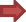 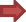 1. Место проведения:1.1. Адрес расположения ЦПДЭ1.2. Номер аудитории(ий) ЦПДЭ1.3. Номер ЦПДЭ в реестре2. ID демонстрационного экзамена3. Наименование компетенции дляпрофильного уровня ДЭ4. Наименование специальности длябазового уровня ДЭ5. КОД для проведения ДЭ6. Дата проведения проверкиготовности ЦПДЭ7. ФИО рабочей группы,осуществляющих проверку готовности ЦПДЭ1.2.3.4.1.2.3.4.Оснащение Центра проведения демонстрационного экзаменаОснащение Центра проведения демонстрационного экзаменаОснащение Центра проведения демонстрационного экзаменаКритерииСоответствует/Не соответствуетКомментарии1.             Наличие   Паспорта   ЦПДЭ(Приложение № 1)2.    Наличие    Сведений     о соответствии ЦПДЭ условиям, установленным используемым КОД(Приложение № 2)3.              Наличие      Сведений     о соответствии    ЦПДЭ    расходнымиматериалами (Приложение № 3)4.              Наличие        необходимогоколичества  оборудования  в  ЦПДЭ согласно приложению № 25.              Соответствие   наименованияоборудования Приложению № 26.             Исправность оборудования для проведения ДЭ7.             Наличие        необходимого количества расходных материалов вЦПДЭ согласно приложению № 38.             Наличие        утвержденнойинструкции по ОТ9.             Наличие питьевого режима вЦПДЭ10.           Санитарное состояние ЦПДЭКраткие комментарии по итогам проверки ЦПДЭ (спорные ситуации, замечания в подготовке ЦПДЭ и т.д.)№ппФамилия Имя  ОтчествоПодписьНаименование организации, на базе которой организован ЦПДЭКОДСпециальностьДатаМесто проведения, адрес ЦПДЭДень экзаменаВремяМерприятиеПодготовительный день*Дата:День проведения экзамена**Дата:№ п/пФИОвыпускникаЧемпионатРезультат выпускника в указанном чемпионатеОценка подемонстрационному экзамену в рамках проведения ГИА1.Чемпионат профессиональногомастерства, проведенный Агентством (Союзом "Агентство развития профессиональных сообществ ирабочих кадров "Молодые профессионалы (ВорлдскиллсРоссия)") / Чемпионат «WorldSkills International» / Чемпионат «WorldSkills Еurоре» / Чемпионат «WorldSkills Asia»(указать наименование чемпионата, годего проведения и компетенцию)Победитель или призеротлично2.Национальная сборная России по профессиональному мастерству по стандартам «Ворлдскиллс»(указать год и компетенцию)Участникотлично№ п/пФИОВариант заданияКоличество балловИтоговые результаты (оценка по шкале «отлично», «хорошо», «удовлетворительно»)Условия аттестации (положительного заключения): − «Отлично» - 52-36,4 от максимально возможной суммы баллов; − «Хорошо» - 36,39-20,8 от максимально возможной суммы баллов; − «Удовлетворительно» - 20,79-10,4 от максимально возможной суммы баллов; − «Неудовлетворительно» - менее 10,39-0 от максимально возможной суммы баллов Условия аттестации (положительного заключения): − «Отлично» - 52-36,4 от максимально возможной суммы баллов; − «Хорошо» - 36,39-20,8 от максимально возможной суммы баллов; − «Удовлетворительно» - 20,79-10,4 от максимально возможной суммы баллов; − «Неудовлетворительно» - менее 10,39-0 от максимально возможной суммы баллов Условия аттестации (положительного заключения): − «Отлично» - 52-36,4 от максимально возможной суммы баллов; − «Хорошо» - 36,39-20,8 от максимально возможной суммы баллов; − «Удовлетворительно» - 20,79-10,4 от максимально возможной суммы баллов; − «Неудовлетворительно» - менее 10,39-0 от максимально возможной суммы баллов Условия аттестации (положительного заключения): − «Отлично» - 52-36,4 от максимально возможной суммы баллов; − «Хорошо» - 36,39-20,8 от максимально возможной суммы баллов; − «Удовлетворительно» - 20,79-10,4 от максимально возможной суммы баллов; − «Неудовлетворительно» - менее 10,39-0 от максимально возможной суммы баллов Условия аттестации (положительного заключения): − «Отлично» - 52-36,4 от максимально возможной суммы баллов; − «Хорошо» - 36,39-20,8 от максимально возможной суммы баллов; − «Удовлетворительно» - 20,79-10,4 от максимально возможной суммы баллов; − «Неудовлетворительно» - менее 10,39-0 от максимально возможной суммы баллов Условия аттестации (положительного заключения): − «Отлично» - 52-36,4 от максимально возможной суммы баллов; − «Хорошо» - 36,39-20,8 от максимально возможной суммы баллов; − «Удовлетворительно» - 20,79-10,4 от максимально возможной суммы баллов; − «Неудовлетворительно» - менее 10,39-0 от максимально возможной суммы баллов Председатель ГЭК:____________ Подпись ______________________________ ФИОГлавный эксперт_____________ Подпись______________________________ ФИОЧлены ГЭК:_____________ Подпись______________________________ ФИО_____________ Подпись______________________________ ФИО_____________ Подпись______________________________ ФИОАПЕЛЛЯЦИЯo несогласии с выставленными балламиАПЕЛЛЯЦИЯo несогласии с выставленными балламиАПЕЛЛЯЦИЯo несогласии с выставленными балламиАПЕЛЛЯЦИЯo несогласии с выставленными балламиДата проведения демонстрационного экзамена:Центр проведения демонстрационного экзамена, адрес:Образовательная организация, субъект РФ:Учебная группа:Профессия СПО / специальность СПО:ФамилияИмяОтчество (при наличии)Прошу пересмотреть выставленные мне результаты Государственной итоговой аттестации (демонстрационный экзамен) так как считаю, что данные мною ответы на задании были оценены (обработаны) неверно.Прошу пересмотреть выставленные мне результаты Государственной итоговой аттестации (демонстрационный экзамен) так как считаю, что данные мною ответы на задании были оценены (обработаны) неверно.Прошу пересмотреть выставленные мне результаты Государственной итоговой аттестации (демонстрационный экзамен) так как считаю, что данные мною ответы на задании были оценены (обработаны) неверно.Прошу пересмотреть выставленные мне результаты Государственной итоговой аттестации (демонстрационный экзамен) так как считаю, что данные мною ответы на задании были оценены (обработаны) неверно.Прошу рассмотреть апелляцию- в моем присутствии- в моем присутствии- в моем присутствии- в присутствии лица, представляющего мои интересы- в присутствии лица, представляющего мои интересы- в присутствии лица, представляющего мои интересы- без меня (моих представителей)- без меня (моих представителей)- без меня (моих представителей)нужное подчеркнутьнужное подчеркнуть"   "                                       20    г.ПодписьФИОФИОЗаявление принялПодписьФИОФИОПредседатель апелляционной комиссии:ПодписьФИОЧленыапелляционной комиссии:ФИОЧленыапелляционной комиссии:ПодписьФИОФИОПодписьФИОФИОПодписьФИОФИОПодписьФИОФИОПодписьФИОСекретарь апелляционной комиссии:ФИОСекретарь апелляционной комиссии:ПодписьФИОПредседатель апелляционной комиссии:ПодписьФИОЧленыапелляционной комиссии:ФИОЧленыапелляционной комиссии:ПодписьФИОФИОПодписьФИОФИОПодписьФИОФИОПодписьФИОФИОПодписьФИОСекретарь апелляционной комиссии:ФИОСекретарь апелляционной комиссии:ПодписьФИО